Series: RE: Renew | Rebuild | Restore         Message: Rest to Renew	  		    September 3, 2017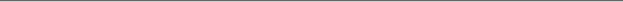 Rest?Rest impacts body, mind, spirit, relationships. Genesis 2:1-2 | Matthew 11:28-29 | Psalm 46:10 | Isaiah 58:11
Margin: the amount available beyond what is necessaryWhat matters that is missing?Intimate time with God. Matthew 6:33Intentional times of rest. Matthew 11:28-29What does God need to renew in you?God will renew your spirit. Psalm 51:10 | Psalm 57:7God will renew your strength.Isaiah 43:31 | Isaiah 61Notes:________________________________________________________________________________________________________________________________________________________________________________________________________________________________________________________________________________________________________________________________________________________________________________________________________________________________________________________________________________________________________________________________________________________________________________________________Praying Together Take some time to list below what is weighing down your heart and bring it to God in prayer:________________________________________________________________________________________________________________________________________________________________________________________________________________________________________________